PRESS REGISTRATION (non-transferable)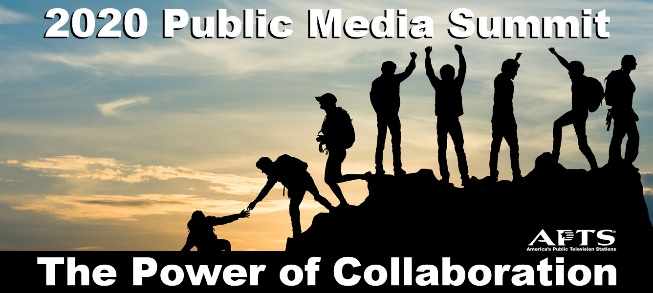 APTS 2020 Public Media SummitFebruary 24-26, 2020The Ritz-Carlton Washington, D.C. Hotel1150 22nd Street, NW Washington, D.C.Visit  www.apts.org/events for schedule and other 2020 Public Media Summit information.Registrant InformationValid press credentials required for entry.Name:   	(Print name as it should appear on badge and on participants list)Title:   	Organization:   	Street Address:   	City / State / Zip:   	Email / Phone:   	If you have any special needs or accommodations, please provide details below:Registrant EventsRegistration includes the following events. Place a check next to each event you plan to attend. Monday, February 24, Lunch Monday, February 24, Reception Monday, February 24, Dinner Tuesday, February 25, Breakfast Tuesday, February 25, Lunch	 Tuesday, February 25, Dinner Wednesday, February 26, Capitol Hill BreakfastPlease complete and return by Friday, February 7, 2020 to: 
Stacey Karp, APTSEmail:  skarp@apts.org; Fax:  202-654-4236